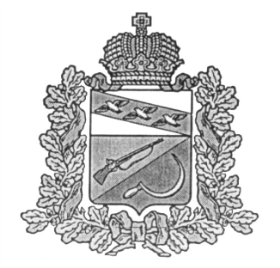 КОНТРОЛЬНО - РЕВИЗИОННАЯ КОМИССИЯМУНИЦИПАЛЬНОГО ОБРАЗОВАНИЯ  «Щигровский район»                                                 __________________________________________________________________ул. Октябрьская, д.35, г. Щигры, Курская область, 306530 тел. (47145) 4-16-33«25» ноября 2015 года.                              ЗАКЛЮЧЕНИЕ № 65
на проект решения «О бюджете  муниципального района «Щигровсий район» Курской области 
на 2016 год ».        Заключение Контрольно-ревизионной комиссии муниципального образования «Щигровский район» Курской области на проект решения «О бюджете муниципального района «Щигровский район» Курской области на 2016 год» подготовлено в соответствии с требованиями Бюджетного Кодекса Российской Федерации (далее БК РФ), Решения №11 от 29.12.05 года   «Об утверждении Положения о бюджетном процессе в муниципальном районе «Щигровский район» Курской области, Положением о Контрольно-ревизионной комиссии муниципального образования «Щигровский район Курской области,  утвержденным Решением  Представительного Собрания  Щигровский  район Курской области №33-3-ПС от 11 февраля 2014 года.                                  Доходы бюджета района.Планирование доходов бюджета района осуществлено в соответствии с методикой формирования бюджета района по доходам, утвержденной распоряжением Главы района от 20.10.2015 г. №361 -р.                    Классификация доходов бюджета района соответствует классификации доходов установленной БК РФ и Указаниям  об установлении, детализации и определении  порядка применения бюджетной классификации Российской Федерации,  относящейся к бюджету муниципального района  Щигровский район Курской области, утвержденной постановлением Администрации Щигровского района Курской области от 02.11.2015г № 275.     Согласно проекту Решения о бюджете параметры бюджета по доходам предусмотрены на 2016 год в сумме 266328,27702  тыс. руб. 1.Прогнозирование налоговых и неналоговых доходов бюджета муниципального района  «Щигровский район» Курской области  на 2016 год Доходная база бюджета муниципального района «Щигровский район» Курской области на 2016 год формируется исходя из действующего на момент составления бюджета налогового и бюджетного законодательства и макроэкономических параметров функционирования  реального сектора экономики района.              Прогнозирование осуществляется отдельно по каждому виду налога или сбора в условиях хозяйствования района (налогооблагаемая база, индексы промышленного и сельскохозяйственного производства, индексы-дефляторы оптовых цен промышленной  продукции, индекс потребительских цен, объемы реализации  полезных ископаемых, фонд заработной платы) по муниципальным образованиям района.         При внесении в действующее налоговое законодательство изменений и дополнений методика прогнозирования отдельных налогов может быть уточнена.                               НАЛОГОВЫЕ ДОХОДЫ                      НАЛОГ НА ДОХОДЫ ФИЗИЧЕСКИХ ЛИЦ            Налог на доходы физических лиц рассчитан по двум вариантам и принят средний	из них.           Первый вариант – сумма налога определяется исходя из ожидаемого поступления налога в 2015 году, скорректированного на темп роста фонда заработной платы на 2016 год.           Ожидаемое поступление налога в 2015 году рассчитывается исходя из фактических поступлений сумм налога за 6 месяцев 2015 года и среднего удельного веса поступлений за соответствующие периоды 2012-2014 годов в фактических годовых поступлениях.         Второй вариант – сумма налога определяется исходя из фонда заработной платы, планируемого управлением аграрной политики администрации Щигровского района на 2016 год и ставки налога в размере 13%. 1 вариант   Ожидаемое  поступление налога на доходы физических лиц за 2015 год планируется в сумме 45210 т .р.Прогноз 2016 года = 45210х1,046 = 47290 т.р.2 вариант = Планируемый фонд заработной платы на 2016 год = 517000 т.р.Х 13% =67210 т.р. х 79,9% (процент отчислений в бюджет муниципального района) =53432 т.р.(47290+53432) :2 = 50361 т.р       Прогноз налога на доходы физических лиц в 2016 году= 50361 т.р.              ЕДИНЫЙ НАЛОГ НА ВМЕНЕННЫЙ ДОХОД ДЛЯ ОТДЕЛЬНЫХ ВИДОВ               ДЕЯТЕЛЬНОСТИ           Прогноз поступления налога в 2016 году рассчитывается исходя из ожидаемого поступления налога в 2015 году, скорректированного на ежегодные сводные индексы потребительских цен, прогнозируемые в целом по Щигровскому району на 2016 год.           Ожидаемое поступление налога в 2015 году рассчитывается исходя из фактических поступлений сумм налога за 6 месяцев 2015 года и среднего удельного веса поступлений за соответствующие периоды 2012-2014 годов в фактических годовых поступлениях.           Ожидаемое исполнение  прогнозируется в сумме 670,0 тысяч рублей х индекс потребительских цен 1,07 = 717  тысяч рублей.                               ЕДИНЫЙ СЕЛЬСКОХОЗЯЙСТВЕННЫЙ НАЛОГ             Прогноз поступления налога в 2016 году рассчитывается исходя из ожидаемого поступления налога в 2015 году, скорректированного на ежегодные  индексы-дефляторы  цен сельскохозяйственной продукции, прогнозируемые в целом по Щигровскому району на 2016 год.           Ожидаемое поступление налога в 2015 году рассчитывается исходя из фактических поступлений сумм налога за 6 месяцев 2015 года и среднего удельного веса поступлений за соответствующий период 2014 годов в фактических годовых поступлениях.          Ожидаемое поступление единого сельскохозяйственного налога за 2015 год составит 190,5 т.р. х 103,5% =197,2 т.р.Прогноз единого сельскохозяйственного налога на 2016 год = 197,2 т.р.НЕНАЛОГОВЫЕ ДОХОДЫПРОЦЕНТЫ, ПОЛУЧЕННЫЕ ОТ ПРЕДОСТАВЛЕНИЯ БЮДЖЕТНЫХ КРЕДИТОВ ЗА СЧЕТ СРЕДСТВ БЮДЖЕТА МУНИЦИПАЛЬНОГО РАЙОНА         Поступление  процентов планируется исходя из объема предоставленных кредитов в сумме 50 тысяч рублейДОХОДЫ, ПОЛУЧАЕМЫЕ В ВИДЕ АРЕНДНОЙ ПЛАТЫ ЗА ЗЕМЕЛЬНЫЕ УЧАСТКИ, ГОСУДАРСТВЕННАЯ СОБСТВЕННОСТЬ НА КОТОРЫЕ НЕ РАЗГРАНИЧЕНА, А ТАКЖЕ СРЕДСТВА ОТ ПРОДАЖИ ПРАВА НА ЗАКЛЮЧЕНИЕ ДОГОВОРОВ АРЕНДЫ УКАЗАННЫХ ЗЕМЕЛЬНЫХ УЧАСТКОВ         Поступление  арендной платы за земли в 2016 году прогнозируется на уровне ожидаемого поступления доходов в 2015 году.         Ожидаемое рассчитывается исходя из фактического поступления доходов в 1 полугодии 2015 года и во втором полугодии 2014 года с учетом нормативов 2015 года в сумме 3657,0 тысяч рублей.       ДОХОДЫ  ОТ СДАЧИ В АРЕНДУ ИМУЩЕСТВА,  НАХОДЯЩЕГОСЯ В МУНИЦИПАЛЬНОЙ СОБСТВЕННОСТИ             Поступление рассчитано на основании данных отдела по управлению имуществом Щигровского района в сумме 212 тысяч рублей.ПЛАТА ЗА НЕГАТИВНОЕ ВОЗДЕЙСВИЕ НА ОКРУЖАЮЩУЮ СРЕДУ           Планируется на основании данных управления Федеральной службы по надзору в сфере природопользования по Курской области  в сумме 254,7 тыс.рублей, 55% отчислений в бюджет муниципального района  140,1 тыс.рублей.            ШТРАФЫ, САНКЦИИ, ВОЗМЕЩЕНИЕ УЩЕРБАРассчитывается на уровне фактического поступления в 2014 году в сумме 112 тысяч рублей.              Всего объем бюджета муниципального района «Щигровский район» Курской области прогнозируется в сумме 266328,27702 тыс.рублей, из них:Налоговые и неналоговые доходы в сумме 65632,50502 тыс.рублей,безвозмездные поступления 200695,772 тыс.рублей.                               Расходы бюджета района. Объем расходов бюджета района на 2016 год запланирован в сумме        266328,27702 тыс. рублей.                    В основу прогноза расходов  бюджета муниципального района «Щигровский район» Курской области  положены Федеральные законы от 31 июля 1998 г. № 145-ФЗ «Бюджетный кодекс Российской Федерации» (с учетом изменений и дополнений), от 6 октября 2003 г. № 131-ФЗ «Об общих принципах организации местного самоуправления в Российской Федерации» (с учетом изменений и дополнений), Послание Президента Российской Федерации Федеральному Собранию Российской Федерации, Основные направления налоговой и бюджетной политики на 2016 год и плановый период 2017 и 2018 годов, разработанные Министерством финансов Российской Федерации, приказ Министерства финансов Российской Федерации от 1 июля 2013 года № 65н «Об утверждении Указаний о порядке применения бюджетной классификации Российской Федерации» (с учетом изменений и дополнений), Основные направления бюджетной и налоговой политики Щигровского района  Курской области на 2016 год и на плановый период 2017 и 2018 годов, постановление Администрации Щигровского района Курской области «Об утверждении Указаний об установлении, детализации и определении  порядка применения бюджетной классификации Российской Федерации в части, относящейся к бюджету муниципального района «Щигровский район» Курской области на 2016 год.I. Общие подходы к планированию бюджетных ассигнованийбюджета муниципального районв «Щигровский район» Курской области  на 2016 годПланирование объемов на 2016 год осуществлялось в рамках  муниципальных программ Щигровского района  Курской области и непрограммных мероприятий.Формирование объема и структуры расходов  бюджета муниципального района  на 2016 год осуществлялось исходя из следующих основных подходов:определение «базовых» объемов бюджетных ассигнований на 2016 год на основании бюджетных ассигнований, утвержденных Решением Представительного Собрания Щигровского района Курской области  от 23.06.2015г № 127-3-ПС «О  внесении изменений в решение Представительного Собрания Щигровского района Курской области от 12 декабря 2014 года № 87-3-ПС «О бюджете муниципального района «Щигровский район» Курской области на 2015 год и плановый период 2016 и 2017 годов» с учетом корректировки расходов по  учреждениям;исключение расходов, производимых в 2015 году в соответствии с разовыми решениями о финансировании из бюджета муниципального района, и (или) расходов на реализацию решений, срок действий которых завершается.Планирование расходов  бюджета  муниципального района  на содержание органов местного самоуправления осуществлялось исходя из норматива, утвержденного постановлением  Администрации Курской области.При формировании  бюджета муниципального  на 2016 год применены общие подходы к расчету бюджетных проектировок:по начислениям на оплату труда в соответствии с установленными тарифами страховых взносов в государственные внебюджетные фонды в размере 30,2 %;2) планирование бюджетных ассигнований на исполнение вновь принимаемых обязательств осуществлено в соответствии с основаниями для возникновения расходных обязательств  бюджета муниципального района согласно статьям 85 и 174.2 БК РФ, учитывая положения порядка конкурсного распределения принимаемых расходных обязательств;3) бюджетные ассигнования, финансовое обеспечение которых осуществляется за счет средств областного бюджета в виде целевых субвенций , предусматриваются в объемах, отраженных в проекте  закона Курской области «Об областном  бюджете на 2016 год» на момент формирования  бюджета муниципального района;3) объем бюджетных ассигнований дорожного фонда Щигровского района Курской области запланирован в размере  прогнозируемого объема доходов  федерального казначейства4) планирование бюджетных ассигнований на реализацию положений указов Президента Российской Федерации от 28 декабря 2012 года №1688 и от 7 мая 2012 года № 597 осуществляется в соответствии со средней заработной платой категории работников, определенных в указах Президента Российской Федерации, к средней заработной плате в регионе.II. Отдельные особенности планирования бюджетных ассигнований бюджета муниципального района «Щигровский район» Курской областиРаздел 0100 «Общегосударственные вопросы»По подразделу 0113 «Другие общегосударственные вопросы»По данному подразделу предусмотрены расходы:Расходы на  государственную регистрацию актов гражданского состояния в пределах средств субвенции в сумме 1019,158 тыс.рублей;На реализацию муниципальной программы «Социальная поддержка граждан в Щигровском районе Курской области» в сумме 799,4 тыс.рублей	;Реализация мероприятий по распространению официальной печати в  сумме 200 т.р.;Расходы на реализацию муниципальной программы «Профилактика правонарушений в Щигровском районе Курской области » в сумме 30 т.р.;Расходы на переданные полномочия по профилактике безнадзорности и правонарушений несовершеннолетних в пределах сумм субвенции из областного бюджета в сумме 237 тыс.рублей;Расходы на муниципальную программу «Сохранение и развитие архивного дела в Щигровском районе» в сумме 30 тыс.рублей.Расходы на реализацию муниципальной программы «Противодействие злоупотреблению наркотиками в Щигровском районе Курской области» в сумме 10 тысяч рублей.                 Раздел 0300 «Национальная безопасность и правоохранительная деятельностьПо данному разделу осуществлялось планирование на реализацию мероприятий муниципальной программы «Защита населения Щигровского района Курской области от чрезвычайных ситуаций» в сумме 783 тыс.рублейРаздел 0400 «Национальная экономика»Подраздел 0401 Общеэкономические вопросы»Планируются расходы всего в сумме 347 тысяч рублей, в том числе на:Реализацию муниципальной программы «Содействие занятости населения Щигровского района Курской области» (20 т.р.):Реализацию муниципальной программы «Развитие малого и среднего предпринимательства на территории Щигровского района Курской области» (70 т.р.);Расходы на осуществление полномочий в сфере трудовых отношений-237 т.р. ва пределах сумм субвенции из областного бюджета  и на  реализацию подпрограммы «Развитие институтов  рынка труда» муниципальной программы «Улучшение  условий и охраны труда»  в сумме 20 тыс.рублей  Подраздел 0408 «Транспорт»По данному подразделу на 2016 год  планируются расходы на реализацию муниципальной программы «Развитие транспортной системы и обеспечение перевозки пассажиров в Щигровском районе Курской области» в сумме 500 т.р.  Подраздел 0409 «Дорожное хозяйство (дорожные фонды)»  планируются расходы на реализацию муниципальной программы «Развитие транспортной системы обеспечение перевозки пассажиров в Щигровском районе» и безопасности дорожного движения»  в сумме 8869,80502 т.р. в пределах  поступления д акцизов.                        Раздел 05 00 «Жилищно-коммунальное хозяйство»        Планируются непрограммные  расходы  органа местного самоуправления (взнос в уставный капитал) в сумме 3000 тыс.рублей.                                  Раздел 0700 «Образование»Подраздел 0701  «Дошкольное образование» предусматриваются расходы на реализацию основных общеобразовательных программ дошкольного образования в части финансирования расходов на оплату труда работникам муниципальных дошкольных образовательных организаций, расходов  на приобретение  учебных пособий, средств обучения, игр, игрушек (за исключением расходов на содержание зданий и оплату коммунальных услуг, осуществляемых из местных бюджетов) за счет субвенции из областного бюджета(1404,319 т.р.) и расходы на содержание зданий, оплату коммунальных услуг, питание и др  (2976,5 т.р.) . Всего расходы по подразделу 07.01  - 4380,819 т.р.Подраздел   0702 «Общее образование» предусматриваются расходы на реализацию основных общеобразовательных программ в части финансирования расходов на оплату труда работников муниципальных образовательных организаций, расходов на приобретение учебников и учебных пособий, средств обучения, игр, игрушек ( за исключением расходов на содержание зданий и оплату коммунальных услуг, осуществляемых из местных  бюджетов) за счет средств субвенции из областного бюджета ( 133423,390 т.р.),  расходы  на ежемесячное денежное вознаграждение за классное руководство за счет средств субвенции(989,167 т.р.), расходы на содержание зданий, оплату коммунальных услуг, средства на предоставление мер социальной поддержки работникам муниципальных образовательных учреждений за счет средств местного бюджета(30752,212 т.р.)  Всего по подразделу  0702 – 165164,769 тыс.рублей.Подраздел 0707 «Молодежная политика и оздоровление детей»По данному подразделу  предусматриваются расходы на муниципальную программу «Повышение эффективности работы с молодежью, организации  оздоровления и отдыха детей, развитие физической культуры и спорта» 674,57148 тыс.рублей.         Раздел 0800 «Культура и кинематография»Подраздел 0801  предусматриваются расходы на реализацию программы «Развитие культуры Щигровского района Курской области»  в сумме 15066,6 тыс.рублей.Подраздел 0804 «Другие вопросы в области культуры, кинематографии»  предусматриваются расходы  на содержание централизованной бухгалтерии учреждений культуры Щигровского района Курской области в сумме 3051,776 рублей,  в том числе за счет субвенции из областного бюджета  на содержание работников, осуществляющих полномочий по предоставлению работникам муниципальных учреждений культуры мер социальной  поддержки в сумме 24,276 тыс.рублей.              Раздел 1000 «Социальная политика»Подраздел 1001 «Пенсионное обеспечение» -предусматриваются расходы  га реализации муниципальной программы «Социальная поддержка граждан в Щигровском районе Курской области»  в сумме 623,2 тыс.рублей.Подраздел 1003 «Социальное обеспечение населения»По данному подразделу в 2016 году  планируются расходы на предоставление мер социальной поддержки работникам образовательных учреждений (6958,621 т.р.), культуры(539,315 т.р.), выплату ЕДВ ветеранам труда и труженикам тыла (5215,497 т.р.),  реабилитированным лицам  и лицам, признанным пострадавшими от политических репрессий(62,814 т.р.) , выплата ежемесячного пособия  на ребенка(2789,425 т.р.), за счет средств субвенций из областного бюджета.Подраздел 1004 «Охрана семьи и детства»По данному подразделу  предусматриваются расходы на реализацию подпрограммы «Улучшение демографической ситуации, совершенствование социальной поддержки семьи и  детей» за счет субвенции из областного бюджета,  расходы на компенсацию части родительской платы в сумме соответственно 2687,123 тыс.рублей и 136,715 тыс.рублей.Подраздел 10 06 «Другие вопросы в области социальной политикиПредусматриваются расходы на содержание работников, осуществляющих государственные полномочия в сфере социальной защиты населения в сумме 948 тыс.рублей.                       Раздел 11 00  «Физическая культура и спорт»Подраздел  11 01 «Физическая культура» предусматриваются расходы на реализацию муниципальной программы «Повышение эффективности работы с молодежью, организация отдыха и оздоровления детей, молодежи, развитие физической культуры и спорта» в сумме 312  тысяч рублей.Раздел 14 00  «Межбюджетные трансферты общего характера, бюджетов субьектов РФ и муниципальных образований»Подраздел 14 01 «Дотация на выравнивание  бюджетной обеспеченности субьектов РФ и муниципальных образований» предусматриваются расходы на реализацию муниципальной программы «Повышение эффективности управления финансами» всего в сумме 5172,46 тыс.рублей.                                                                                                                                                                                                                                                                                                                                                                                                                                                                                                                                                                                                                                                                                                                                                                                                                                                                                                                                                                                                                                                  	                   Выводы и предложения.Представленный проект Решения о бюджете в целом соответствует требованиям Бюджетного Кодекса Российской Федерации и содержит основные характеристики бюджета, к которым относятся общий объем доходов бюджета и общий объем расходов, представленные документы соответствуют требованиям статьи 184.2 Бюджетного Кодекса  Российской Федерации.                                                                                                                 Рекомендации:Рекомендовать депутатам Представительного Собрания рассмотреть проект и принять Решение  «О бюджете муниципального района  «Щигровский район» Курской области на 2016 год».Ведущий инспектор Контрольно-ревизионнойКомиссии Щигровского района                                          Е.В. Прохорова           